IMTEX Facilitator Guide (Land)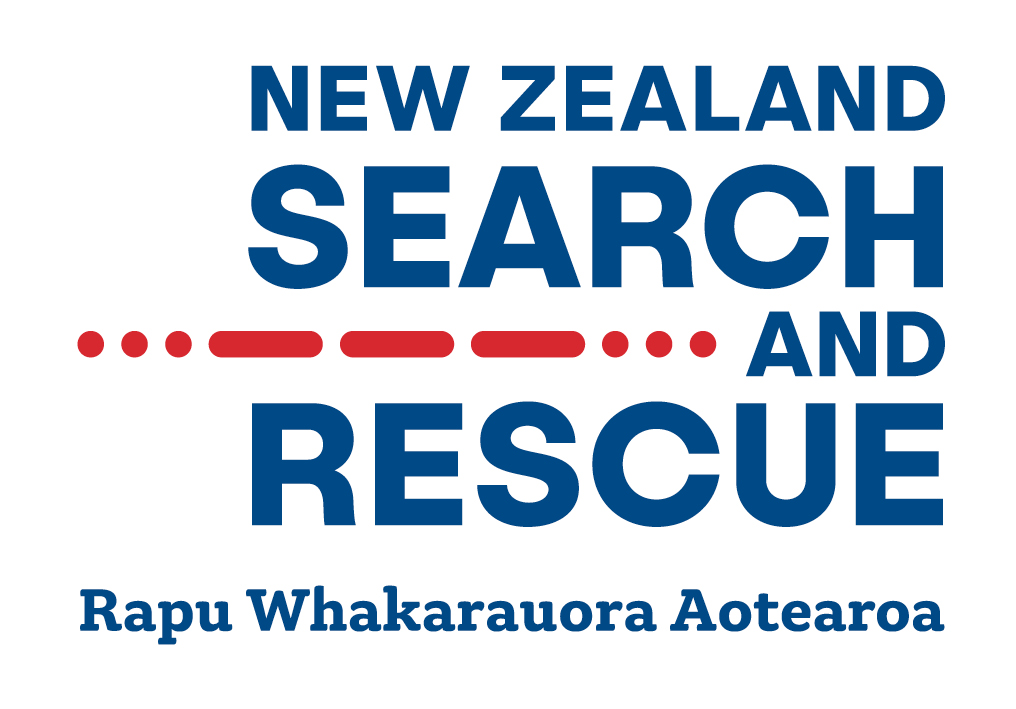 Introduction:The IMTEX Scenarios have been constructed so that they may be applied to an applicable setting within your area.The scenario and subsequent injects are what could reasonably be expected in such a situation and will provide a challenge to your IMT.Early consideration should be given to Objectives and KPI’s.IMTEX Prep:Identify date early – avoid Holiday Weekends / Major Events / Known Police OperationsProvide early advice to participants of training date.Select and book training venue – well in advance.Ensure venue will support;IT requirements, including Search TechnologyNumber of attendees Adequate utilities and refreshmentsAdequate room to accommodate CIMS OrganisationFamiliarise yourself with the Scenario.Align a local area with the scenario, ie – specific location, grid reference & Map.Laminate A4 Topo Map copies of the Search Area.Generate copies of Search Forms ( https://NZSAR.govt.nz/Resources/NZSAR-Forms )Readiness Plan for AreaLandSAR Response GuidelinesLPB (Robert J Koester Text)IMT Laminates – CIMS3 Org Chart etc During IMTEXProvide injects as appropriate based on IMT actions / progress / requests.Evaluate the activity of participants against the SAREX OBJECTIVES (V2) document.Ensure enough time is allowed to debrief the IMTEX activity prior to participants leaving the venue.Suggested Objectives & KPI’s (but not limited to)ObjectivesContributing ObjectivesKPIPlanning documents demonstrate preparednessTest how the IMT implements a readiness planIMT accesses the readiness plan in an appropriate time frameIMT personnel have appropriate skills and knowledge for the role they are undertakingIMT procedures are in accordance with the readiness planSAR partners collaborate effectivelyAppropriate agencies are selected for and participate in the IMTEXAll agencies required for the exercise participateAll agencies participating collaborate effectivelyLiaison arrangements for inter-agency engagement are maintainedAll SAR agencies operate within the CIMS model and principlesAgencies work under common structures, roles and responsibilitiesAgencies use common terminologyAgency response is coordinatedAgencies coordinate resource organisationThe IMT effectively manages the exerciseIMT operates within the CIMS principlesIMT structure is in accordance with CIMS IMT roles and responsibilities are in accordance with CIMSIMT personnel use CIMS terminologyIMT operation ensures integrated information management and communicationsInformation is communicated within and across agencies Situational awareness is maintainedIMT operates in accordance with the CIMS modelICP establishedAppropriate structure establishedDocumentation is completedIAP is established for the initial operational periodIAP is updated for subsequent operational periodIAP review meetings are conducted by the ICIC leads regular IMT briefingsIMT function managers undertake regular team briefings